                                                                     ПРОЕКТ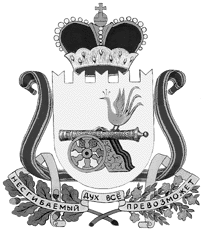         СОВЕТ ДЕПУТАТОВ ТУМАНОВСКОГО СЕЛЬСКОГО ПОСЕЛЕНИЯ
                        ВЯЗЕМСКОГО РАЙОНА СМОЛЕНСКОЙ ОБЛАСТИРЕШЕНИЕот_________2016  № ___О внесении изменений в Устав Тумановского сельского поселения Вяземского района Смоленской областиПринято Советом депутатов Тумановского сельского поселения Вяземского района Смоленской области _______2016г.        В целях приведения Устава Тумановского сельского поселения Вяземского района Смоленской области (в редакции решений Совета депутатов Тумановского сельского поселения Вяземского района Смоленской области от 28.04.2006 № 15, от 24.04.2007 №12, от 25.04.2008 №5, от 19.03.2009 №4, от 14.10.2009 №16, от 14.05.2010 №8, от 27.06.2010 №12, от 14.05.2011 №8, от 14.03.2012 №2, от 03.04.2013 №7, от 26.03.2014 №3, от 13.04.2015 №8, от 18.08.2015)  в соответствие с нормами Федерального закона от 06.10.2003 № 131-ФЗ «Об общих принципах организации местного самоуправления в Российской Федерации», закона Смоленской области от 31.03.2009 N 9-з (ред. от 25.02.2016) "О гарантиях осуществления полномочий депутата, члена выборного органа местного самоуправления, выборного должностного лица местного самоуправления в Смоленской области", закона Смоленской области от 30.10.2014 N 141-з (ред. от 28.10.2016) " О закреплении за сельскими поселениями Смоленской области отдельных вопросов местного значения"РЕШИЛ:     1.Внести в Устав Тумановского сельского поселения Вяземского района Смоленской области (в редакции решений Совета депутатов Тумановского сельского поселения Вяземского района Смоленской области ( в редакции решений Совета депутатов Тумановского сельского поселения Вяземского района Смоленской области от 28.04.2006 № 15, от 24.04.2007 №12, от 25.04.2008 №5, от 19.03.2009 №4, от 14.10.2009 №16, от 14.05.2010 №8, от 27.06.2010 №12, от 14.05.2011 №8, от 14.03.2012 №2, от 03.04.2013 №7, от 26.03.2014 №3, 13.04.2015 №8, 18.08.2015 №22)  следующие изменения:1) пункт 7 части 1 статьи 7 изложить в следующей редакции:«7) обеспечение условий для развития на территории сельского поселения физической культуры, школьного спорта и массового спорта, организация проведения официальных физкультурно-оздоровительных и спортивных мероприятий сельского поселения;»;2) пункты 12 части 2 статьи 7 изложить в следующей редакции:«12) участие в организации деятельности по сбору (в том числе раздельному сбору) и транспортированию твердых коммунальных отходов;3 ) пункты 8, 13,14, 16, 17, 21, 24 части 2 статьи 7 признать утратившим силу;4) часть 1 статьи 7.1 дополнить пунктом 16 следующего содержания:«16) осуществление мероприятий в сфере профилактики правонарушений, предусмотренных Федеральным законом "Об основах системы профилактики правонарушений в Российской Федерации".»;5) пункт 6 части 3 статьи 22 признать утратившим силу;6) часть 6 статьи 26 дополнить пунктом 8.1 следующего содержания:«8.1) определяет орган местного самоуправления, уполномоченный на осуществление полномочий, предусмотренных частью 2 статьи 18 Федерального закона от 13 июля 2015 года № 224-ФЗ «О государственно-частном партнерстве, муниципально - частном партнерстве в Российской Федерации и внесении изменений в отдельные законодательные акты Российской Федерации»;»;7) пункт 6 части 2 статьи 27 изложить в следующей редакции:«6) в день увольнения единовременная выплата в размере не более трехмесячного денежного содержания по замещаемой муниципальной должности при условии, если в период осуществления полномочий Глава муниципального образования достиг пенсионного возраста или потерял трудоспособность. Указанная гарантия не предоставляется в случае прекращения полномочий Главы муниципального образования по основаниям, предусмотренным абзацем седьмым части 16 статьи 35, пунктами 2.1, 3, 6 - 9 части 6, частью 6.1 статьи 36, частью 7.1, пунктами 5 - 8 части 10, частью 10.1 статьи 40, частями 1 и 2 статьи 73 Федерального закона от 6 октября 2003 года N 131-ФЗ "Об общих принципах организации местного самоуправления в Российской Федерации".»;8) пункты 28, 31, 32 части 7 статьи 28 изложить в следующей редакции:«28) обеспечение условий для развития на территории сельского поселения физической культуры, школьного спорта и массового спорта, организация проведения официальных физкультурно-оздоровительных и спортивных мероприятий сельского поселения;31) участие в организации деятельности по сбору (в том числе раздельному сбору) и транспортированию твердых коммунальных отходов;32) организация благоустройства территории поселения (включая освещение улиц, озеленение территории, установку указателей с наименованиями улиц и номерами домов, размещение и содержание малых архитектурных форм);»;9) часть 7 статьи 28 дополнить пунктами 60,61 следующего содержания:«60) осуществление мероприятий по отлову и содержанию безнадзорных животных, обитающих на территории поселения; 61) осуществление мероприятий в сфере профилактики правонарушений, предусмотренных Федеральным законом "Об основах системы профилактики правонарушений в Российской Федераци.»;10) пункты 24, 33, 36, 37, 42, 45 части 7 статьи 28 признать утратившим силу.     2.Настоящее решение вступает в силу со дня его официального опубликования в газете «Вяземский вестник» после государственной регистрации в Управлении Министерства юстиции Российской Федерации по Смоленской области.Глава муниципального образования                                                                    Тумановского сельского поселения                                                                   Вяземского района Смоленской области                                 М.Г.ГущинаПожалуйста, подождите